Семинар 3. 1С:Кәсіпорын жүйесінде демалысақыны, жарамсыздық қағазын  есептеу.	Жалақы төленген зертханалық жұмысқа қарай отырып, Еңбек демалысы(Отпуск), Іс-сапар (Командировка), Еңбекке жарамсыздық парақшасын (Больничный лист) жасау.	Жұмысшыны еңбек демалысына жіберу үшін келесі әрекеттерді жасаймыз: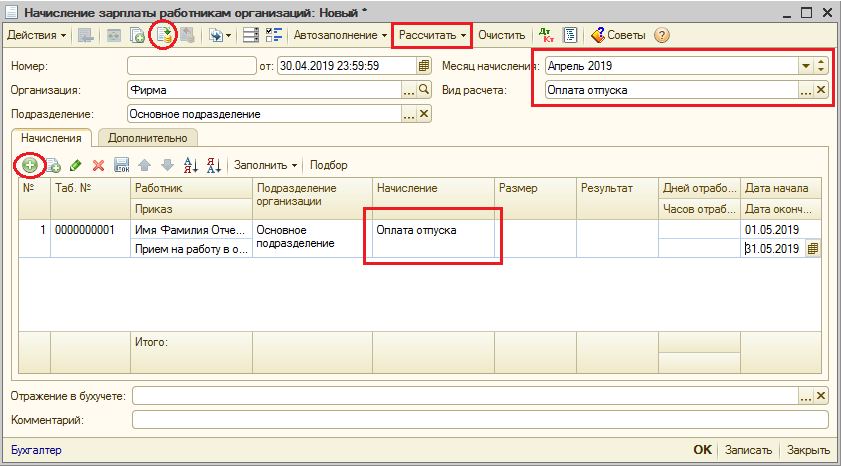 Демалысқа кететін адамды табамыз және жоғарыдағы құжаттарды толтырамыз;«Демалысты есептеу»(Рассчитать отпуск) басамыз.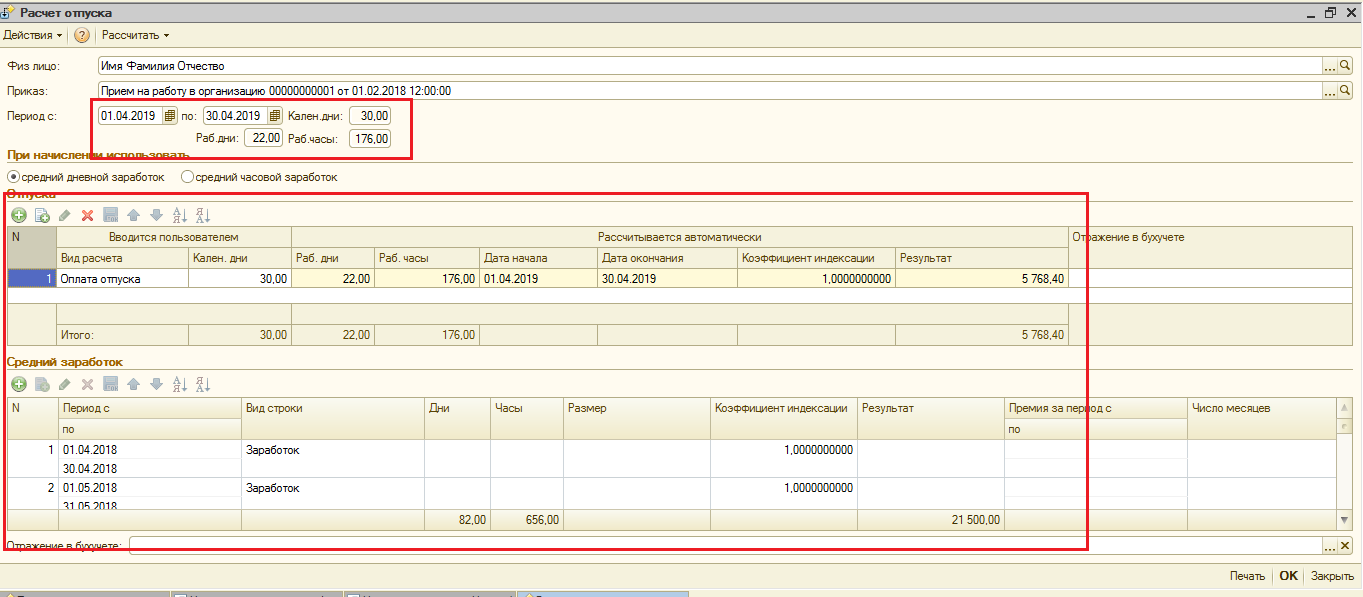 	Орташа табысты есептеп шығарамыз. 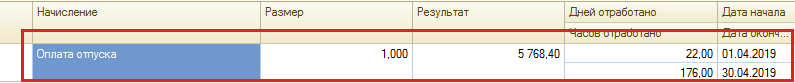 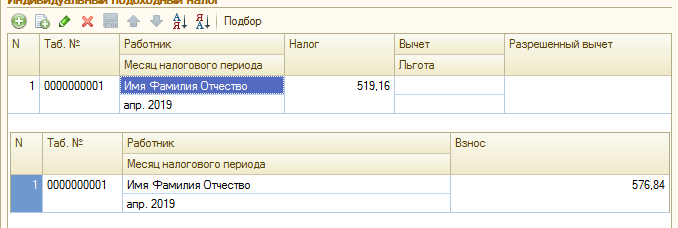 	Салық пен зейнетақы қорына бөлінетін ақшаларды есептейміз.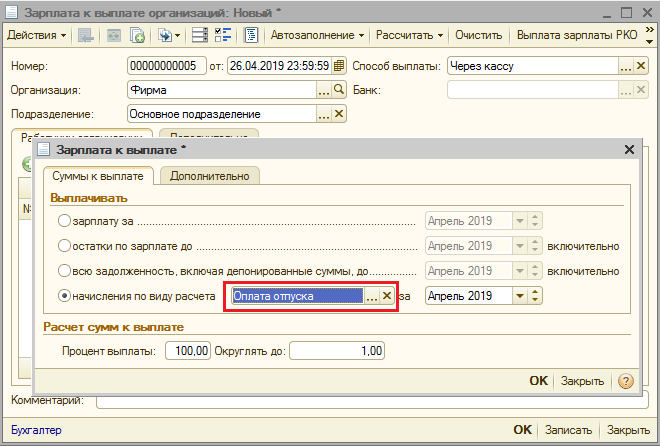 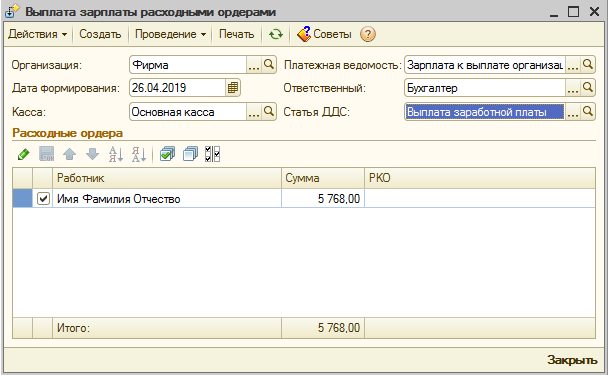 	Әрі қарай касса арқылы/банк арқылы ақшаны төлейміз.ТапсырмаЖоғарыда жасалған зертханалық жұмыс көмегімен:Кәсіпорындағы 3 адамды іс-сапарға жіберуді;Кәсіпорындағы 4 адамды еңбек демалысына;Кәсіпорындағы 3 адамға еңбекке жарамсыздық парақшасын жасау.